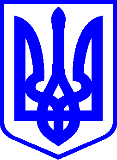 КИЇВСЬКА МІСЬКА РАДАІІІ СЕСIЯ   ІХ СКЛИКАННЯРІШЕННЯ     _________№________________Керуючись Законом України «Про місцеве самоврядування в Україні», «Про регулювання містобудівної діяльності», «Про благоустрій населених пунктів», «Про охорону культурної спадщини», постановою Кабінету Міністрів України від 08 вересня 2004 року № 1181 «Деякі питання спорудження (створення) пам’ятників і монументів», спільним наказом Державного комітету України з будівництва та архітектури і Міністерства культури і мистецтв України від 30 листопада 2004 року № 231/806 «Про затвердження Порядку спорудження (створення) пам’ятників і монументів», Правилами благоустрою міста Києва, затвердженими рішенням Київської міської ради від 25 грудня 2008 року 
№ 1051/1051, з метою увічнення пам'яті видатних діячів і подій шляхом встановлення пам'ятних знаків та меморіальних дощок на території міста Києва, захисту культурних та майнових інтересів територіальної громади міста Києва, юридичних і фізичних осіб, у власності котрих є фасади будинків, на яких встановлюються меморіальні дошки, та поліпшення зовнішнього вигляду міського середовища Київська міська рада ВИРІШИЛА:1. Затвердити Порядок встановлення меморіальних дощок у місті Києві, що додається.2. Затвердити типовий зразок меморіальної дошки на честь учасників бойових дій, які загинули внаслідок військової агресії російської федерації проти України, що додається.3. Пункт 10 розділу ІІІ Порядку найменування об'єктів міського підпорядкування, присвоєння юридичним особам та об’єктам міського підпорядкування імен (псевдонімів) фізичних осіб, ювілейних та святкових дат, назв і дат історичних подій у місті Києві, затвердженого рішенням Київської міської ради від 13 листопада 2013 року № 432/9920, виключити. 4. Виконавчому органу Київської міської ради привести свої акти у відповідність до цього рішення.5. Це рішення набирає чинності з дня його офіційного оприлюднення.6. Оприлюднити це рішення в установленому законодавством України порядку.7. Контроль за виконанням цього рішення покласти на постійну комісію Київської міської ради з питань культури, туризму та суспільних комунікацій.  Київський міський голова                                                    Віталій КЛИЧКОПОДАННЯ:Депутати Київської міської ради                                                      ПОГОДЖЕНО:Начальник управління правовогозабезпечення діяльності Київськоїміської ради  		                                          Валентина ПОЛОЖИШНИКПро затвердження Порядку встановлення меморіальних дощок у місті КиєвіПроєктПостійна комісія Київської міської ради з питань культури, туризму та суспільних комунікацій:голова Вікторія МУХАсекретар Володимир АНДРУСИШИНПостійна комісія Київської міської ради з питань місцевого самоврядування та зовнішніх зв’язків:голова Юлія ЯРМОЛЕНКОсекретар Ігор ХАЦЕВИЧПостійна комісія Київської міської ради з питань регламенту, депутатської етики та запобігання корупції:Постійна комісія Київської міської ради з питань регламенту, депутатської етики та запобігання корупції:голова голова Леонід ЄМЕЦЬсекретар секретар Вячеслав НЕПОП